Publicado en Rochestern Hills, Míchigan el 06/08/2024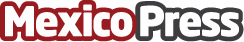 Venture Solutions anuncia la finalización del nuevo almacén en Laredo, TexasLa compañía también ha anunciado la expansión de la Oficina en Saltillo, MéxicoDatos de contacto:Katelyn HurleyMarketing and Sales Analyst502-424-6563Nota de prensa publicada en: https://www.mexicopress.com.mx/venture-solutions-anuncia-la-finalizacion-del_1 Categorías: Internacional Logística Software Consumo Actualidad Empresarial http://www.mexicopress.com.mx